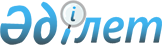 О внесении изменений в решение маслихата Аккайынского района Северо-Казахстанской области от 8 января 2021 года № 44-26 "Об утверждении бюджета Токушинского сельского округа Аккайынского района на 2021 -2023 годы"Решение маслихата Аккайынского района Северо-Казахстанской области от 23 апреля 2021 года № 2-25. Зарегистрировано Департаментом юстиции Северо-Казахстанской области 28 апреля 2021 года № 7362
      В соответствии со статьей 109-1 Бюджетного кодекса Республики Казахстан, статьей 6 Закона Республики Казахстан "О местном государственном управлении и самоуправлении в Республике Казахстан" маслихат Аккайынского района Северо-Казахстанской области РЕШИЛ:
      1. Внести в решение маслихата Аккайынского района Северо-Казахстанской области "Об утверждении бюджета Токушинского сельского округа Аккайынского района на 2021-2023 годы" от 8 января 2021 года № 44-26 (зарегистрировано в Реестре государственной регистрации нормативных правовых актов под № 6949) следующие изменения:
      пункт 1 изложить в следующей редакции:
      "1. Утвердить бюджет Токушинского сельского округа Аккайынского района на 2021-2023 годы согласно приложениям 1, 2 и 3 к настоящему решению соответственно, в том числе на 2021 год в следующих объемах:
      1) доходы- 62712 тысяч тенге:
      налоговые поступления - 4837 тысяч тенге;
      неналоговые поступления - 0 тысяч тенге;
      поступления от продажи основного капитала- 0 тысяч тенге;
      поступления трансфертов - 57875 тысяч тенге;
      2) затраты – 62712 тысяч тенге;
      3) чистое бюджетное кредитование - 0 тысяч тенге:
      бюджетные кредиты – 0 тысяч тенге;
      погашение бюджетных кредитов – 0 тысяч тенге;
      4) сальдо по операциям с финансовыми активами - 0 тысяч тенге:
      приобретение финансовых активов – 0 тысяч тенге;
      поступления от продажи финансовых активов государства - 0 тысяч тенге;
      5) дефицит (профицит) бюджета - 0 тысяч тенге;
      6) финансирование дефицита (использование профицита)
      бюджета - 0 тысяч тенге:
      поступление займов - 0тысяч тенге;
      погашение займов - 0 тысяч тенге;
      используемые остатки бюджетных средств – 0 тысяч тенге.";
      приложение 1 к указанному решению изложить в новой редакции согласно приложению к настоящему решению.
      2. Настоящее решение вводится в действие с 1 января 2021 года. Бюджет Токушинского сельского округа Аккайынского района на 2021 год
					© 2012. РГП на ПХВ «Институт законодательства и правовой информации Республики Казахстан» Министерства юстиции Республики Казахстан
				
      Председатель II сессии маслихата
Аккайынского района
Северо-Казахстанской области

В. Заика

      Секретарь маслихата
Аккайынского района
Северо-Казахстанской области

Е. Жакенов
Приложение к решениюмаслихата Аккайынского районаСеверо-Казахстанской областиот 23 апреля 2021 года№ 2-25Приложение 1 к решению маслихата Аккайынского района Северо-Казахстанской областиот 8 января 2021 года№ 44-26
Категория
Класс
Подкласс
Наименование
Сумма, 

тысяч тенге
1) Доходы
62712
1
Налоговые поступления
4837
04
Налоги на собственность
4837
1
Налоги на имущество
97
3
Земельный налог
360
4
Налог на транспортные средства 
4380
2
Неналоговые поступления
0
3
Поступления от продажи основного капитала
0
4
Поступления трансфертов
57875
02
Трансферты из вышестоящих органов государственного управления
57875
3
Трансферты из районного (города областного значения) бюджета
57875
Функциональная группа
Администратор бюджетных программ
Программа
Наименование
Сумма, 

тысяч тенге
2) Затраты
62712
01
Государственные услуги общего характера
23957
124
Аппарат акима города районного значения, села, поселка, сельского округа
23957
001
Услуги по обеспечению деятельности акима города районного значения, села, поселка, сельского округа
17976
022
Капитальные расходы государственного органа
5981
07
Жилищно-коммунальное хозяйство
32335
124
Аппарат акима города районного значения, села, поселка, сельского округа
32335
008
Освещение улиц в населенных пунктах
1654
009
Обеспечение санитарии населенных пунктов
1200
010
Содержание мест захоронений и погребение безродных
50
011
Благоустройство и озеленение населенных пунктов
29431
13
Прочие
6420
124
Аппарат акима города районного значения, села, поселка, сельского округа
6420
040
Реализация мероприятий для решения вопросов обустройства населенных пунктов в реализацию мер по содействию экономическому развитию регионов в рамках Государственной программы развития регионов до 2025 года
6420
3) Чистое бюджетное кредитование
0
Бюджетные кредиты
0
Погашение бюджетных кредитов
0
4) Сальдо по операциям с финансовыми активами
0
Приобретение финансовых активов 
0
Поступления от продажи финансовых активов государства
0
5) Дефицит (профицит) бюджета
0
6) Финансирование дефицита (использование профицита) бюджета
0
Поступления займов
0
Погашение займов
0
Категория
Класс
Подкласс
Наименование
Сумма,

тысяч тенге
8
Используемые остатки бюджетных средств
0
01
Остатки бюджетных средств
0
1
Свободные остатки бюджетных средств
0